１　次の問いに答えなさい。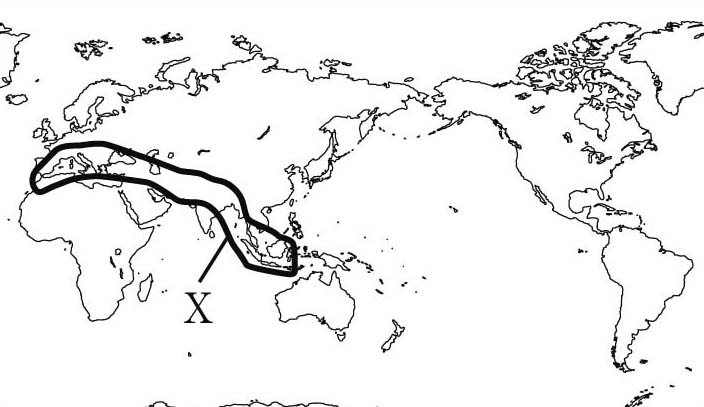 ⑴　地図中にXで示した造山帯を何といいますか。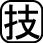 ⑵　日本の自然の特色について誤っているものを，次のア～エから1つ選び，記号を書きなさい。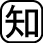 ア　日本の国土の約4分の3を山地・がしめている。イ　日本の中央にはフォッサマグナとよばれるがあり，これを境にして東は南北に，西は東西に山地・山脈が連なっている。ウ　東日本の太平洋を暖流のが南下している。エ　日本のほとんどは温帯に属しているが，北海道は冷帯〔寒帯〕，南西諸島は亜熱帯の気候となっている。⑶　右の図は，日本と世界の川をしたものです。図から読み取れる日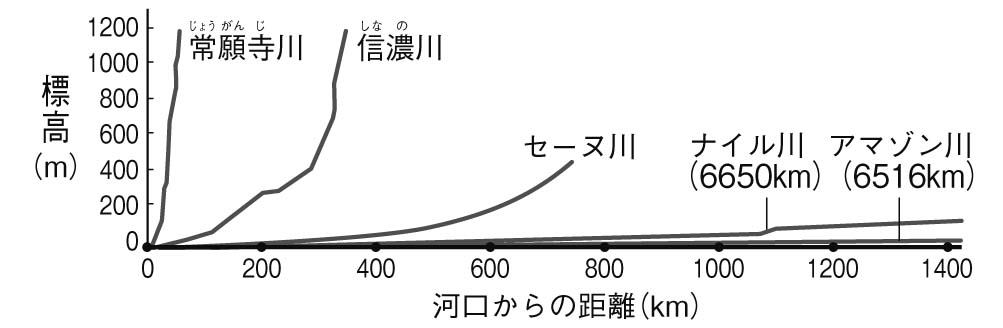 本の川の特色を15字以内で説明しなさい。２　次の問いに答えなさい。⑴　右の地図は，世界の三大穀物とよばれる，小麦・米・とうもろこしの産地を示しています。A～Cの組み合わせ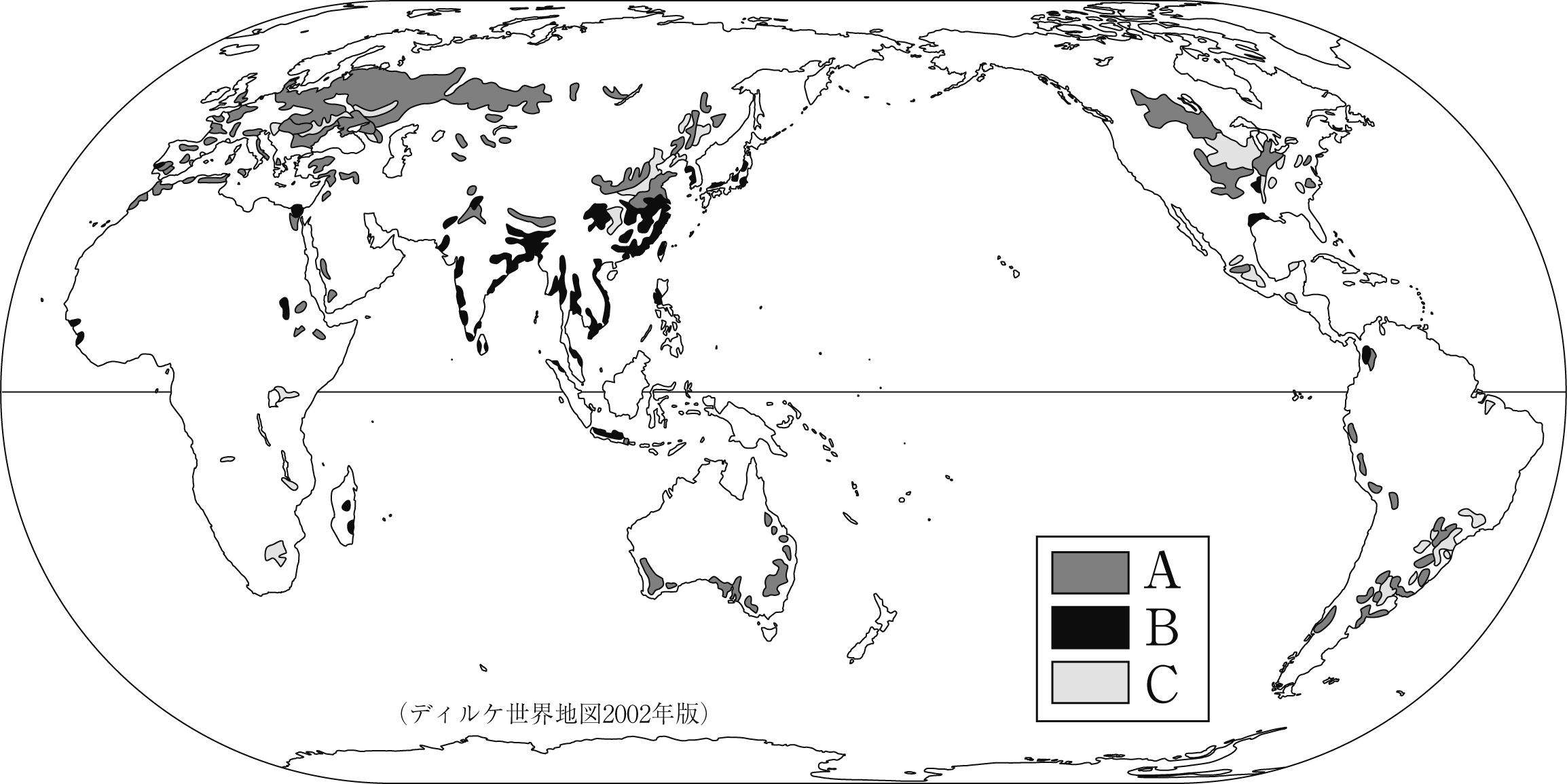 として正しいものを，次のア～エから1つ選び，記号を書きなさい。ア　A－とうもろこし　B－米　C－小麦イ　A－小麦　B－米　C－とうもろこしウ　A－米　B－小麦　C－とうもろこしエ　A－米　B－とうもろこし　C－小麦⑵　漁業とはどのような漁業のことですか。｢放流｣の語句を使って，30字以内で説明しなさい。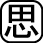 ⑶　第三次産業に分類される産業を，次のア～カから2つ選び，記号を書きなさい。ア　情報通信業　　イ　農業　　ウ　建設業　　エ　運輸業オ　製造業　　カ　漁業１２⑴⑵⑶⑶⑶⑴⑵⑵⑵⑵⑵⑵⑶⑶